TENDER FILE / TERMS OF REFERENCE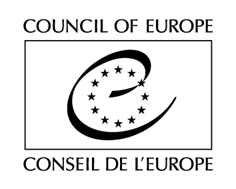 (Competitive bidding procedure / One-off contract)Purchase of Technical assistance to Selected Line-ministries in Preparing Sectoral Special Training Programmes[Contract N° 4708/2020/38]The Council of Europe is currently implementing a Joint European Union and Council of Europe Programme “Human Resources Management in Local Self Government – phase 2”. In that context, it is looking for a Provider for the provision of “Technical assistance to Selected Line-ministries in Preparing Sectoral Special Training Programmes” (See Section A of the Act of Engagement).Tender RulesThis tender procedure is a competitive bidding procedure. In accordance with Rule 1395 of the Secretary General of the Council of Europe on the procurement procedures of the Council of Europe, the Organisation shall invite to tender at least three potential providers for any purchase between €2,000 (or €5,000 for intellectual services) and €55,000 tax exclusive.This specific tender procedure aims at concluding a one-off contract for the provision of deliverables described in the Act of Engagement (See attached). A tender is considered valid for 120 calendar days as from the closing date for submission. The selection of tenderers will be made in the light of the criteria indicated below. Each lot will be awarded to the Provider providing the best value for money for the lot concerned, on the basis of the award criteria indicated below.  All tenderers will be informed in writing of the outcome of the procedure.The tenderer must be either a natural person, or a duly registered company under sole proprietorship of a natural person, or equivalent, provided that the signatory of the Act of Engagement is individually liable for all obligations undertaken by the entity and is the owner of the moral rights in any creations of the entity. If contracted by the Council of Europe, the signatory of the Act of Engagement shall provide the deliverables personally, in accordance with the terms as provided in the present Tender File and Act of Engagement.Tenders shall be submitted by email only (with attachments) to the email address indicated in the table below, with the following reference in subject: “Technical Assistance in Preparing SSTPs”. Tenders addressed to another email address will be rejected.The general information and contact details for this procedure are indicated on this page. You are invited to use the CoE Contact details indicated below for any question you may have. All questions shall be submitted at least 5 (five) working days before the deadline for submission of the tenders and shall be exclusively addressed to the email address indicated below with the following reference in subject: “Technical Assistance in Preparing SSTPs”EXPECTED DELIVERABLESThe expected deliverables are described in Section A of the Act of Engagement (See attached).Please note that each lot concerns a different series of deliverables. Tenderers may tender for one, all or several lots.FEESAll tenderers are invited to fill in the table of fees as reproduced in Section A of the Act of Engagement.Tenderers subject to VAT shall also send, for each lot, a quote (Pro Forma invoice) on their letterhead including:-	the Service Provider’s name and address;-	its VAT number;-	the full list of services;-	the fee per type of deliverables (in the currency indicated on the Act of Engagement, tax exclusive);-	the total amount per type of deliverables (in the currency indicated on the Act of Engagement, tax exclusive);-	the total amount (in the currency indicated on the Act of Engagement), tax exclusive, the applicable VAT rate, the amount of VAT and the amount VAT inclusive.ASSESSMENT Exclusion criteria and absence of conflict of interests(by signing the Act of Engagement, you declare on your honour not being in any of the below situations)Tenderers shall be excluded from participating in the tender procedure if they:have been sentenced by final judgment on one or more of the following charges: participation in a criminal organisation, corruption, fraud, money laundering;are in a situation of bankruptcy, liquidation, termination of activity, insolvency or arrangement with creditors or any like situation arising from a procedure of the same kind, or are subject to a procedure of the same kind;have received a judgment with res judicata force, finding an offence that affects their professional integrity or serious professional misconduct;do not comply with their obligations as regards payment of social security contributions, taxes and dues, according to the statutory provisions of their country of incorporation, establishment or residence;are or are likely to be in a situation of conflict of interests;Eligibility criteriaFor lot 1:University degree in law OR equivalent 15 years’ relevant work experience; Minimum of 3 years of professional experience in public administration reform;Minimum 5 years professional experience in working with/analysing the work of inspectorates;Good communication and presentation skills.For lot 2:University degree in law, political science, economics, public administration, social sciences, psychology or the related field OR equivalent 15 years’ relevant work experience; Minimum of 3 years of professional experience with HRM policy within public administration reform;Professional experience in developing and/or conducting TNAs;Good communication and presentation skills.For lot 3:University degree in law, political science, economics, public administration, social sciences, psychology or the related field OR equivalent 15 years’ relevant work experience; Minimum of 3 years of professional experience with HRM policy within public administration reform;Minimum of 2 years of professional experience in developing training programmes for public administration employees;Experience in working with international organisations and/or technical assistance projects;Good communication and presentation skills.Award criteriaFor lot 1:Quality of the offer (90%), including:Experience in analysing legal and strategic documents related to the work of inspectorates;Experience in working directly with inspectorates;Experience in analysis of primary and delegated responsibilities of local self-governments (experience in analysing/assessing the relationship between central and local inspectorates);Specific knowledge of legislative framework related to the work of inspectorates (namely, the Law on Inspection Oversight; familiarity with other related umbrella laws is desirable: the Law on General Administrative Procedure and the Law on Administrative Disputes);Experience in analysis of administrative appeals processes/cases.Financial offer (10%).[For Consultancy ONLY: The Council reserves the right to hold interviews with eligible tenderers.]For Lot 2:Quality of the offer (90%), including:Specific knowledge of legislative framework related TNA methodology for public administration;Familiarity with the Law on Employees in Autonomous Provinces and Local Self-government and needs of local self-governments;Experience in working directly with public administration on HRM-related topics;Experience in generating reports based on data from surveys/questionnaires/interviews;Desirable experience in conducting focus groups/interviews with public sector employees.Financial offer (10%).[For Consultancy ONLY: The Council reserves the right to hold interviews with eligible tenderers.]For Lot 3:Quality of the offer (90%), including:Specific knowledge of legislative framework related to TNA methodology/accreditation processes/evaluation of training programmes – for local government employees in Serbia;Familiarity with the Law on Employees in Autonomous Provinces and Local Self-government and needs of local self-governments and related by-laws on professional development/training;Professional experience in developing training programmes for public administration in line with the legal framework (preferably for employees of local self-governments).Financial offer (10%).[For Consultancy ONLY: The Council reserves the right to hold interviews with eligible tenderers.]Multiple tendering is not authorised.NEGOTIATIONSThe Council reserves the right to hold negotiations with the bidders in accordance with Article 20 of Rule 1395.DOCUMENTS TO BE PROVIDEDFor all lots, tenderers are invited to submit:A completed and signed copy of the Act of Engagement (See attached)For tenderers subject to VAT only: a quote, describing the financial offer, in line with the requirements of Section C of the Tender File (see above)CV (no longer than 4 pages);Motivation letter (no longer than 2 pages) showing the understanding of the scope of this programme assignment and main challenges for its successful delivery.All documents shall be submitted in English, failure to do so will result in the exclusion of the tender. If any of the documents listed above are missing, the Council of Europe reserves the right to reject the tender.The Council reserves the right to reject a tender if the scanned documents are of such a quality that the documents cannot be read once printed.* * *